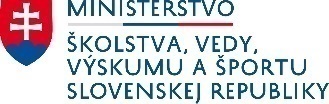 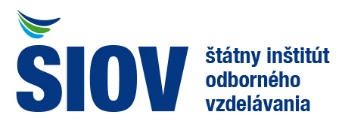 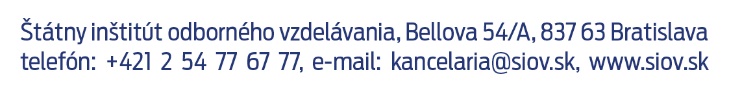 Príloha č. 2: Návrh uchádzača na plnenie kritéria – Zabezpečenie mobilných telekomunikačných služiebV ...................., dňa ........................	______________________________	Meno a podpis oprávnenej osoby uchádzačaDo celkovej ceny žiadame uviesť všetky náklady súvisiace so zabezpečením predmetu zákazky uvedené v opise.Ak uchádzač nie je platcom DPH na túto skutočnosť upozorní a uvedie konečnú celkovú cenu.Návrh uchádzača na plnenie kritériaNávrh uchádzača na plnenie kritériaNávrh uchádzača na plnenie kritériaNávrh uchádzača na plnenie kritériaObchodné meno:Obchodné meno:Obchodné meno:Obchodné meno:Sídlo:Sídlo:Sídlo:Sídlo:IČO:DIČ:DIČ:IČ DPH:Zapísaný:Zapísaný:Zapísaný:Zapísaný:Štatutárny zástupcovia podľa dokladu o oprávnení podnikať:Štatutárny zástupcovia podľa dokladu o oprávnení podnikať:Štatutárny zástupcovia podľa dokladu o oprávnení podnikať:Štatutárny zástupcovia podľa dokladu o oprávnení podnikať:Tel.:	Tel.:	Fax:Fax:E-mail:E-mail:Web:Web:Bankové spojenie:Bankové spojenie:Bankové spojenie:Bankové spojenie:Číslo účtu v tvare IBAN:Číslo účtu v tvare IBAN:Číslo účtu v tvare IBAN:Číslo účtu v tvare IBAN:Predmet zákazky – ZABEZPEČENIE MOBILNÝCH TELEKOMUNIKAČNÝCH SLUŽIEBPredmet zákazky – ZABEZPEČENIE MOBILNÝCH TELEKOMUNIKAČNÝCH SLUŽIEBPredmet zákazky – ZABEZPEČENIE MOBILNÝCH TELEKOMUNIKAČNÝCH SLUŽIEBPredmet zákazky – ZABEZPEČENIE MOBILNÝCH TELEKOMUNIKAČNÝCH SLUŽIEBNávrh ceny:Návrh ceny:Návrh ceny:Návrh ceny:Celková cena predmetu zákazky (v EUR bez DPH):Celková cena predmetu zákazky (v EUR bez DPH):Celková cena predmetu zákazky (v EUR bez DPH):Celková cena predmetu zákazky (v EUR bez DPH):DPH (ste platcom DPH: áno - nie):DPH (ste platcom DPH: áno - nie):DPH (ste platcom DPH: áno - nie):DPH (ste platcom DPH: áno - nie):Celková cena predmetu zákazky (v EUR vrátane DPH):Celková cena predmetu zákazky (v EUR vrátane DPH):Celková cena predmetu zákazky (v EUR vrátane DPH):Celková cena predmetu zákazky (v EUR vrátane DPH):